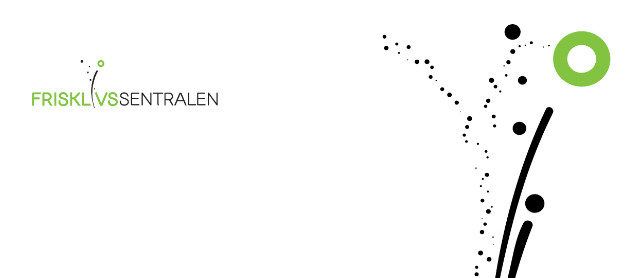 MANDAGTIRSDAGONSDAGTORSDAGFREDAGYogakurs9:30 – 11:00Hildes Yoga, BrumunddalYogakurs9:30 – 11:00Hildes Yoga, BrumunddalUtetrening10.00–11.00Nybygda SkistadionUtetrening10.00–11.00Sveum idrettspark, BrumunddalLunsj med gruppa11:00 – 12:00Medbrakt matNybygda Klubbhus Saltrening 
«Kom i gang»12:00 – 13:00Hildes YogaMestringstilbud
Kl. 12:30 – 14:30 
Nybygda KlubbhusMestringskurs12:30 – 14:30Tømmerli 
Saltrening 
«Kom i gang»13:30 – 14:30Hildes Yoga
Utetrening14:00 – 15:00MoelvTa kontakt for spørsmål og/eller oppstartssamtale.                       FRISKLIVSSENTRALEN                       Telefon: 459 76 841Ringsaker Kommune	  frisklivssentralen@ringsaker.kommune.noTa kontakt for spørsmål og/eller oppstartssamtale.                       FRISKLIVSSENTRALEN                       Telefon: 459 76 841Ringsaker Kommune	  frisklivssentralen@ringsaker.kommune.noTa kontakt for spørsmål og/eller oppstartssamtale.                       FRISKLIVSSENTRALEN                       Telefon: 459 76 841Ringsaker Kommune	  frisklivssentralen@ringsaker.kommune.noTa kontakt for spørsmål og/eller oppstartssamtale.                       FRISKLIVSSENTRALEN                       Telefon: 459 76 841Ringsaker Kommune	  frisklivssentralen@ringsaker.kommune.noTa kontakt for spørsmål og/eller oppstartssamtale.                       FRISKLIVSSENTRALEN                       Telefon: 459 76 841Ringsaker Kommune	  frisklivssentralen@ringsaker.kommune.no